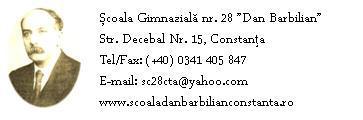 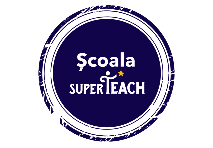 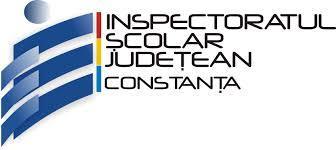 FIȘA DE ÎNSCRIERE LA ETAPA FINALĂ A CONCURSULUI „COMUNICARE. COLABORARE. COMPETIȚIE. CALCULATOARE”EDIȚIA A XVI-A, 2022-2023(se va trimite în același email cu lucrările selectate pentru etapa finală)Unitatea de învățământ …………...............................................……...............................................................………………Email ...............………………...................................……………………... Telefon ………..........................................................Adresa .............................................................................................................................................................................................                             Localitatea ………………………….…......…............................................ Judeţul……….............................……...................…  Profesor/i coordonator/i …………...........................................................................................……………………………….Email ……………………………….....................…………Telefon ………….......................................                                Secțiunea I – Prietenii mei (Clasele P-VIII)Secțiunea II – Multiculturalitate și diversitate (Clasele III-XIII)Secțiunea II – Multiculturalitate și diversitate (Profesori)Data limită de trimitere a lucrărilor selectate pentru etapa finală: 25 mai 2023Nr. crtNume prenume elevClasaTitlul lucrăriiLimba română/ engleză/ germană(dacă este cazul)Aplicația/ platforma utilizatăNr. crtNume prenume elevClasaTitlul lucrăriiLimba română/ engleză/ germană(dacă este cazul)Aplicația/ platforma utilizatăNr. crtNumele cadrului didacticSpecialitatea/ DisciplinaTitlul lucrăriiLimba română/ engleză/ germană(dacă este cazul)Aplicația/ platforma utilizată